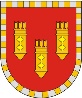 ЧУВАШСКАЯ РЕСПУБЛИКАСОБРАНИЕ ДЕПУТАТОВ АЛАТЫРСКОГО МУНИЦИПАЛЬНОГО ОКРУГА ПЕРВОГО СОЗЫВАЧӐВАШ РЕСПУБЛИКИ УЛАТӐР МУНИЦИПАЛИТЕТ ОКРУГӖН ПӖРРЕМӖШ СОЗЫВ ДЕПУТАЧӖСЕН ПУХӐВӖРЕШЕНИЕ «27» декабря 2023 года		       г. Алатырь		                               № 26/3Об утверждении Правил землепользования и застройки Алатырского муниципального округа Чувашской РеспубликиВ соответствии с Федеральным законом от 6 октября 2003 года №131-ФЗ «Об общих принципах организации местного самоуправления в Российской Федерации», Градостроительным кодексом Российской Федерации, Уставом Алатырского муниципального округа Чувашской Республики, протоколом  публичных слушаний и заключением о результатах публичных слушаний от 7 декабря 2023 года  по проекту  Правил землепользования и застройки  Алатырского муниципального округа  Чувашской Республики  Собрание депутатов Алатырского муниципального округа Чувашской Республики:РЕШИЛО:1. Утвердить Правила землепользования и застройки Алатырского муниципального округа Чувашской Республики в составе:1.1. Текстовая часть Правил землепользования и застройки Алатырского муниципального округа Чувашской Республики (Приложение №1);1.2. Карта градостроительного зонирования Правил землепользования и застройки Алатырского муниципального округа Чувашской Республики (Приложение №2);1.3. Карта зон с особыми условиями использования территорий Правил землепользования и застройки Алатырского муниципального округа Чувашской Республики (Приложение №3).2. Настоящее решение вступает в силу после его официального опубликования.Председатель Собрания депутатов Алатырского муниципального округа                                                                 С.В. ПавлёнковГлава Алатырскогомуниципального округа                                                                                         Н.И. Шпилевая